数学３年第２学期期末テスト　解答用紙　数学３年第２学期期末テスト　解答用紙　数学３年第２学期期末テスト　解答用紙　数学３年第２学期期末テスト　解答用紙　数学３年第２学期期末テスト　解答用紙　数学３年第２学期期末テスト　解答用紙　数学３年第２学期期末テスト　解答用紙　数学３年第２学期期末テスト　解答用紙　数学３年第２学期期末テスト　解答用紙　数学３年第２学期期末テスト　解答用紙　数学３年第２学期期末テスト　解答用紙　数学３年第２学期期末テスト　解答用紙　数学３年第２学期期末テスト　解答用紙　番番番氏名氏名氏名氏名知識・理解知識・理解知識・理解知識・理解技能技能技能技能技能技能技能数学的な考え方数学的な考え方数学的な考え方数学的な考え方数学的な考え方数学的な考え方数学的な考え方数学的な考え方数学的な考え方数学的な考え方数学的な考え方得点得点得点／１００／１００／１００１①②②②②②③③③③③④④④④④④④⑤⑤⑤⑤⑤⑥１⑦⑧⑧⑧⑧⑧⑨⑨⑨⑨⑨⑩⑩⑩⑩⑩⑩⑩⑪⑪⑪⑪⑪⑫１(6)相似な三角形(6)相似な三角形(6)相似な三角形(6)相似な三角形相似条件相似条件相似条件相似条件相似条件相似条件相似条件相似条件相似条件相似条件相似条件相似条件相似条件(8)ＤＣ:(             )cm　ＤＧ:(             )cm(8)ＤＣ:(             )cm　ＤＧ:(             )cm(8)ＤＣ:(             )cm　ＤＧ:(             )cm(8)ＤＣ:(             )cm　ＤＧ:(             )cm(8)ＤＣ:(             )cm　ＤＧ:(             )cm(8)ＤＣ:(             )cm　ＤＧ:(             )cm(8)ＤＣ:(             )cm　ＤＧ:(             )cm２３(1)∠ｘ＝(1)∠ｘ＝(2)∠ｘ＝(2)∠ｘ＝(2)∠ｘ＝(2)∠ｘ＝(2)∠ｘ＝(3)∠ｘ＝(3)∠ｘ＝(3)∠ｘ＝(3)∠ｘ＝(3)∠ｘ＝(3)∠ｘ＝(4)∠ｘ＝　　　　　、∠ｙ＝(4)∠ｘ＝　　　　　、∠ｙ＝(4)∠ｘ＝　　　　　、∠ｙ＝(4)∠ｘ＝　　　　　、∠ｙ＝(4)∠ｘ＝　　　　　、∠ｙ＝(4)∠ｘ＝　　　　　、∠ｙ＝(4)∠ｘ＝　　　　　、∠ｙ＝(4)∠ｘ＝　　　　　、∠ｙ＝(4)∠ｘ＝　　　　　、∠ｙ＝(4)∠ｘ＝　　　　　、∠ｙ＝(4)∠ｘ＝　　　　　、∠ｙ＝３(5)∠ｘ＝　　　　　、∠ｙ＝(5)∠ｘ＝　　　　　、∠ｙ＝(5)∠ｘ＝　　　　　、∠ｙ＝(5)∠ｘ＝　　　　　、∠ｙ＝(5)∠ｘ＝　　　　　、∠ｙ＝(5)∠ｘ＝　　　　　、∠ｙ＝(5)∠ｘ＝　　　　　、∠ｙ＝(6)∠ｘ＝　　　　　、∠ｙ＝(6)∠ｘ＝　　　　　、∠ｙ＝(6)∠ｘ＝　　　　　、∠ｙ＝(6)∠ｘ＝　　　　　、∠ｙ＝(6)∠ｘ＝　　　　　、∠ｙ＝(6)∠ｘ＝　　　　　、∠ｙ＝(6)∠ｘ＝　　　　　、∠ｙ＝(6)∠ｘ＝　　　　　、∠ｙ＝(6)∠ｘ＝　　　　　、∠ｙ＝(6)∠ｘ＝　　　　　、∠ｙ＝(6)∠ｘ＝　　　　　、∠ｙ＝(6)∠ｘ＝　　　　　、∠ｙ＝(6)∠ｘ＝　　　　　、∠ｙ＝(6)∠ｘ＝　　　　　、∠ｙ＝(6)∠ｘ＝　　　　　、∠ｙ＝４(1)(1)(1)(2)(2)(2)(2)(2)(2)(3)(3)(3)(3)(3)(3)(3)(3)(3)(3)(3)(4)(4)(4)(4)５(1)(1)(1)(1)(1)(2)(2)(2)(2)(2)(2)(2)(2)(2)(2)(2)(2)(2)(3) (3) (3) (3) (3) (3) ６７７８数学３年第２学期期末テスト　解答用紙　数学３年第２学期期末テスト　解答用紙　数学３年第２学期期末テスト　解答用紙　数学３年第２学期期末テスト　解答用紙　数学３年第２学期期末テスト　解答用紙　数学３年第２学期期末テスト　解答用紙　数学３年第２学期期末テスト　解答用紙　数学３年第２学期期末テスト　解答用紙　数学３年第２学期期末テスト　解答用紙　数学３年第２学期期末テスト　解答用紙　数学３年第２学期期末テスト　解答用紙　数学３年第２学期期末テスト　解答用紙　数学３年第２学期期末テスト　解答用紙　番番番氏名氏名氏名氏名知識・理解知識・理解知識・理解知識・理解技能技能技能技能技能技能技能数学的な考え方数学的な考え方数学的な考え方数学的な考え方数学的な考え方数学的な考え方数学的な考え方数学的な考え方数学的な考え方数学的な考え方数学的な考え方得点得点得点／３２／３２／３２／３２／４８／４８／４８／４８／４８／４８／４８／２０／２０／２０／２０／２０／２０／２０／２０／２０／２０／２０／１００／１００／１００１①　ケ②　キ②　キ②　キ②　キ②　キ③　エ③　エ③　エ③　エ③　エ④　カ④　カ④　カ④　カ④　カ④　カ④　カ⑤　ウ⑤　ウ⑤　ウ⑤　ウ⑤　ウ⑥　ア１⑦　シ⑧　タ⑧　タ⑧　タ⑧　タ⑧　タ⑨　ソ⑨　ソ⑨　ソ⑨　ソ⑨　ソ⑩　ツ⑩　ツ⑩　ツ⑩　ツ⑩　ツ⑩　ツ⑩　ツ⑪　ト⑪　ト⑪　ト⑪　ト⑪　ト⑫　ニ１(6)相似な三角形△ＡＰＱ∽△ＢＰ‘Ｑ(6)相似な三角形△ＡＰＱ∽△ＢＰ‘Ｑ(6)相似な三角形△ＡＰＱ∽△ＢＰ‘Ｑ(6)相似な三角形△ＡＰＱ∽△ＢＰ‘Ｑ相似条件２組の角がそれぞれ等しい。相似条件２組の角がそれぞれ等しい。相似条件２組の角がそれぞれ等しい。相似条件２組の角がそれぞれ等しい。相似条件２組の角がそれぞれ等しい。相似条件２組の角がそれぞれ等しい。相似条件２組の角がそれぞれ等しい。相似条件２組の角がそれぞれ等しい。相似条件２組の角がそれぞれ等しい。相似条件２組の角がそれぞれ等しい。相似条件２組の角がそれぞれ等しい。相似条件２組の角がそれぞれ等しい。相似条件２組の角がそれぞれ等しい。(8)ＤＣ:(   １０      )cm　ＤＧ:(   ２．５    )cm(8)ＤＣ:(   １０      )cm　ＤＧ:(   ２．５    )cm(8)ＤＣ:(   １０      )cm　ＤＧ:(   ２．５    )cm(8)ＤＣ:(   １０      )cm　ＤＧ:(   ２．５    )cm(8)ＤＣ:(   １０      )cm　ＤＧ:(   ２．５    )cm(8)ＤＣ:(   １０      )cm　ＤＧ:(   ２．５    )cm(8)ＤＣ:(   １０      )cm　ＤＧ:(   ２．５    )cm２イ　ウ　オ　カイ　ウ　オ　カイ　ウ　オ　カイ　ウ　オ　カイ　ウ　オ　カイ　ウ　オ　カイ　ウ　オ　カイ　ウ　オ　カ３(1)∠ｘ＝３５°(1)∠ｘ＝３５°(2)∠ｘ＝４０°(2)∠ｘ＝４０°(2)∠ｘ＝４０°(2)∠ｘ＝４０°(2)∠ｘ＝４０°(3)∠ｘ＝５５°(3)∠ｘ＝５５°(3)∠ｘ＝５５°(3)∠ｘ＝５５°(3)∠ｘ＝５５°(3)∠ｘ＝５５°(4)∠ｘ＝３５°　　、∠ｙ＝３５°(4)∠ｘ＝３５°　　、∠ｙ＝３５°(4)∠ｘ＝３５°　　、∠ｙ＝３５°(4)∠ｘ＝３５°　　、∠ｙ＝３５°(4)∠ｘ＝３５°　　、∠ｙ＝３５°(4)∠ｘ＝３５°　　、∠ｙ＝３５°(4)∠ｘ＝３５°　　、∠ｙ＝３５°(4)∠ｘ＝３５°　　、∠ｙ＝３５°(4)∠ｘ＝３５°　　、∠ｙ＝３５°(4)∠ｘ＝３５°　　、∠ｙ＝３５°(4)∠ｘ＝３５°　　、∠ｙ＝３５°３(5) ∠ｘ＝２５°　　、∠ｙ＝４０°(5) ∠ｘ＝２５°　　、∠ｙ＝４０°(5) ∠ｘ＝２５°　　、∠ｙ＝４０°(5) ∠ｘ＝２５°　　、∠ｙ＝４０°(5) ∠ｘ＝２５°　　、∠ｙ＝４０°(5) ∠ｘ＝２５°　　、∠ｙ＝４０°(5) ∠ｘ＝２５°　　、∠ｙ＝４０°(6)∠ｘ＝２５°　　、∠ｙ＝５５°(6)∠ｘ＝２５°　　、∠ｙ＝５５°(6)∠ｘ＝２５°　　、∠ｙ＝５５°(6)∠ｘ＝２５°　　、∠ｙ＝５５°(6)∠ｘ＝２５°　　、∠ｙ＝５５°(6)∠ｘ＝２５°　　、∠ｙ＝５５°(6)∠ｘ＝２５°　　、∠ｙ＝５５°(6)∠ｘ＝２５°　　、∠ｙ＝５５°(6)∠ｘ＝２５°　　、∠ｙ＝５５°(6)∠ｘ＝２５°　　、∠ｙ＝５５°(6)∠ｘ＝２５°　　、∠ｙ＝５５°(6)∠ｘ＝２５°　　、∠ｙ＝５５°(6)∠ｘ＝２５°　　、∠ｙ＝５５°(6)∠ｘ＝２５°　　、∠ｙ＝５５°(6)∠ｘ＝２５°　　、∠ｙ＝５５°４(1)　５ｃｍ(1)　５ｃｍ(1)　５ｃｍ(2)　８ｃｍ(2)　８ｃｍ(2)　８ｃｍ(2)　８ｃｍ(2)　８ｃｍ(2)　８ｃｍ(3)　１５ｃｍ(3)　１５ｃｍ(3)　１５ｃｍ(3)　１５ｃｍ(3)　１５ｃｍ(3)　１５ｃｍ(3)　１５ｃｍ(3)　１５ｃｍ(3)　１５ｃｍ(3)　１５ｃｍ(3)　１５ｃｍ(4)　 　ｃｍ(4)　 　ｃｍ(4)　 　ｃｍ(4)　 　ｃｍ５(1)　１：４(1)　１：４(1)　１：４(1)　１：４(1)　１：４(2)　 １００ｃｍ２(2)　 １００ｃｍ２(2)　 １００ｃｍ２(2)　 １００ｃｍ２(2)　 １００ｃｍ２(2)　 １００ｃｍ２(2)　 １００ｃｍ２(2)　 １００ｃｍ２(2)　 １００ｃｍ２(2)　 １００ｃｍ２(2)　 １００ｃｍ２(2)　 １００ｃｍ２(2)　 １００ｃｍ２(3) ２００ｃｍ２(3) ２００ｃｍ２(3) ２００ｃｍ２(3) ２００ｃｍ２(3) ２００ｃｍ２(3) ２００ｃｍ２６△ＡＢＤと△ＡＨＣにおいて弧ＡＢの円周角なので∠ＡＤＢ＝∠ＡＣＨ・・・①仮定より　∠ＡＨＣ＝９０°・・・②ＡＤの弧に対する円周角なので∠ＡＢＤ＝９０°・・・③②、③より∠ＡＢＤ＝∠ＡＨＣ・・・④①、④より、２角がそれぞれ等しいので、△ＡＢＤ∽△ＡＨＣ△ＡＢＤと△ＡＨＣにおいて弧ＡＢの円周角なので∠ＡＤＢ＝∠ＡＣＨ・・・①仮定より　∠ＡＨＣ＝９０°・・・②ＡＤの弧に対する円周角なので∠ＡＢＤ＝９０°・・・③②、③より∠ＡＢＤ＝∠ＡＨＣ・・・④①、④より、２角がそれぞれ等しいので、△ＡＢＤ∽△ＡＨＣ△ＡＢＤと△ＡＨＣにおいて弧ＡＢの円周角なので∠ＡＤＢ＝∠ＡＣＨ・・・①仮定より　∠ＡＨＣ＝９０°・・・②ＡＤの弧に対する円周角なので∠ＡＢＤ＝９０°・・・③②、③より∠ＡＢＤ＝∠ＡＨＣ・・・④①、④より、２角がそれぞれ等しいので、△ＡＢＤ∽△ＡＨＣ△ＡＢＤと△ＡＨＣにおいて弧ＡＢの円周角なので∠ＡＤＢ＝∠ＡＣＨ・・・①仮定より　∠ＡＨＣ＝９０°・・・②ＡＤの弧に対する円周角なので∠ＡＢＤ＝９０°・・・③②、③より∠ＡＢＤ＝∠ＡＨＣ・・・④①、④より、２角がそれぞれ等しいので、△ＡＢＤ∽△ＡＨＣ△ＡＢＤと△ＡＨＣにおいて弧ＡＢの円周角なので∠ＡＤＢ＝∠ＡＣＨ・・・①仮定より　∠ＡＨＣ＝９０°・・・②ＡＤの弧に対する円周角なので∠ＡＢＤ＝９０°・・・③②、③より∠ＡＢＤ＝∠ＡＨＣ・・・④①、④より、２角がそれぞれ等しいので、△ＡＢＤ∽△ＡＨＣ△ＡＢＤと△ＡＨＣにおいて弧ＡＢの円周角なので∠ＡＤＢ＝∠ＡＣＨ・・・①仮定より　∠ＡＨＣ＝９０°・・・②ＡＤの弧に対する円周角なので∠ＡＢＤ＝９０°・・・③②、③より∠ＡＢＤ＝∠ＡＨＣ・・・④①、④より、２角がそれぞれ等しいので、△ＡＢＤ∽△ＡＨＣ△ＡＢＤと△ＡＨＣにおいて弧ＡＢの円周角なので∠ＡＤＢ＝∠ＡＣＨ・・・①仮定より　∠ＡＨＣ＝９０°・・・②ＡＤの弧に対する円周角なので∠ＡＢＤ＝９０°・・・③②、③より∠ＡＢＤ＝∠ＡＨＣ・・・④①、④より、２角がそれぞれ等しいので、△ＡＢＤ∽△ＡＨＣ△ＡＢＤと△ＡＨＣにおいて弧ＡＢの円周角なので∠ＡＤＢ＝∠ＡＣＨ・・・①仮定より　∠ＡＨＣ＝９０°・・・②ＡＤの弧に対する円周角なので∠ＡＢＤ＝９０°・・・③②、③より∠ＡＢＤ＝∠ＡＨＣ・・・④①、④より、２角がそれぞれ等しいので、△ＡＢＤ∽△ＡＨＣ△ＡＢＤと△ＡＨＣにおいて弧ＡＢの円周角なので∠ＡＤＢ＝∠ＡＣＨ・・・①仮定より　∠ＡＨＣ＝９０°・・・②ＡＤの弧に対する円周角なので∠ＡＢＤ＝９０°・・・③②、③より∠ＡＢＤ＝∠ＡＨＣ・・・④①、④より、２角がそれぞれ等しいので、△ＡＢＤ∽△ＡＨＣ△ＡＢＤと△ＡＨＣにおいて弧ＡＢの円周角なので∠ＡＤＢ＝∠ＡＣＨ・・・①仮定より　∠ＡＨＣ＝９０°・・・②ＡＤの弧に対する円周角なので∠ＡＢＤ＝９０°・・・③②、③より∠ＡＢＤ＝∠ＡＨＣ・・・④①、④より、２角がそれぞれ等しいので、△ＡＢＤ∽△ＡＨＣ△ＡＢＤと△ＡＨＣにおいて弧ＡＢの円周角なので∠ＡＤＢ＝∠ＡＣＨ・・・①仮定より　∠ＡＨＣ＝９０°・・・②ＡＤの弧に対する円周角なので∠ＡＢＤ＝９０°・・・③②、③より∠ＡＢＤ＝∠ＡＨＣ・・・④①、④より、２角がそれぞれ等しいので、△ＡＢＤ∽△ＡＨＣ△ＡＢＤと△ＡＨＣにおいて弧ＡＢの円周角なので∠ＡＤＢ＝∠ＡＣＨ・・・①仮定より　∠ＡＨＣ＝９０°・・・②ＡＤの弧に対する円周角なので∠ＡＢＤ＝９０°・・・③②、③より∠ＡＢＤ＝∠ＡＨＣ・・・④①、④より、２角がそれぞれ等しいので、△ＡＢＤ∽△ＡＨＣ△ＡＢＤと△ＡＨＣにおいて弧ＡＢの円周角なので∠ＡＤＢ＝∠ＡＣＨ・・・①仮定より　∠ＡＨＣ＝９０°・・・②ＡＤの弧に対する円周角なので∠ＡＢＤ＝９０°・・・③②、③より∠ＡＢＤ＝∠ＡＨＣ・・・④①、④より、２角がそれぞれ等しいので、△ＡＢＤ∽△ＡＨＣ△ＡＢＤと△ＡＨＣにおいて弧ＡＢの円周角なので∠ＡＤＢ＝∠ＡＣＨ・・・①仮定より　∠ＡＨＣ＝９０°・・・②ＡＤの弧に対する円周角なので∠ＡＢＤ＝９０°・・・③②、③より∠ＡＢＤ＝∠ＡＨＣ・・・④①、④より、２角がそれぞれ等しいので、△ＡＢＤ∽△ＡＨＣ７７８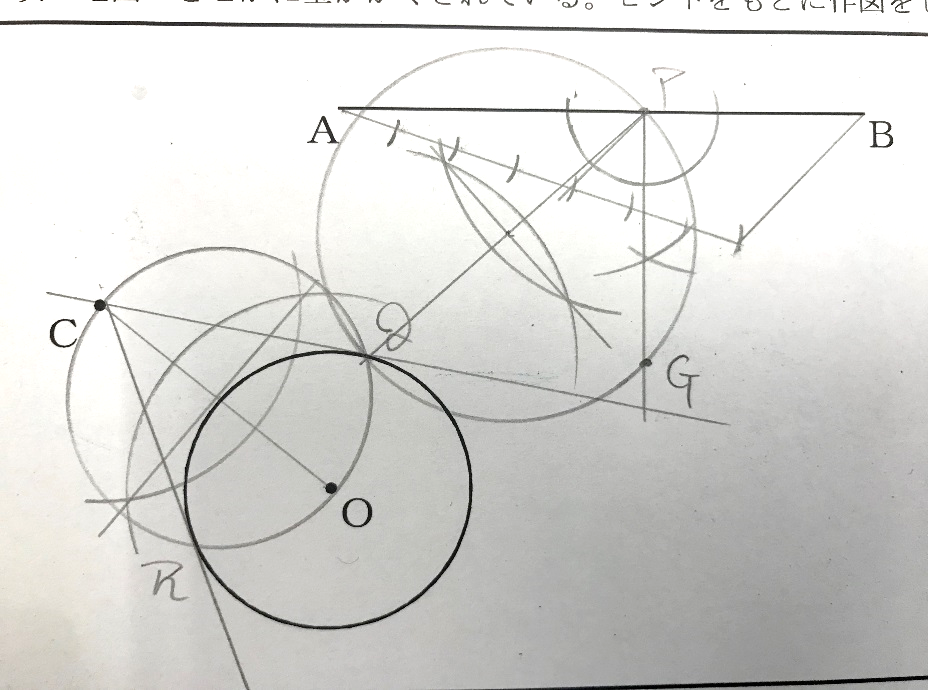 